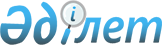 О внесении изменений в постановление акимата Актюбинской области от 21 февраля 2020 года № 62 "Об утверждении объемов субсидий по направлениям субсидирования на развитие племенного животноводства, повышение продуктивности и качества продукции животноводства по Актюбинской области на 2020 год"
					
			С истёкшим сроком
			
			
		
					Постановление акимата Актюбинской области от 25 августа 2020 года № 316. Зарегистрировано Департаментом юстиции Актюбинской области 26 августа 2020 года № 7342. Прекращено действие в связи с истечением срока
      Примечание ИЗПИ.
      В тексте документа сохранена пунктуация и орфография оригинала.
      В соответствии со статьей 27 Закона Республики Казахстан от 23 января 2001 года "О местном государственном управлении и самоуправлении в Республике Казахстан", приказом Министра сельского хозяйства Республики Казахстан от 15 марта 2019 года № 108 "Об утверждении Правил субсидирования развития племенного животноводства, повышения продуктивности и качества продукции животноводства", зарегистрированным в Реестре государственной регистрации нормативных правовых актов № 18404, акимат Актюбинской области ПОСТАНОВЛЯЕТ:
      1. Внести в постановление акимата Актюбинской области от 21 февраля 2020 года № 62 "Об утверждении объемов субсидий по направлениям субсидирования на развитие племенного животноводства, повышение продуктивности и качества продукции животноводства по Актюбинской области на 2020 год" (зарегистрированное в Реестре государственной регистрации нормативных правовых актов № 6825, опубликованное в Эталонном контрольном банке нормативных правовых актов Республики Казахстан 26 февраля 2020 года) следующие изменения:
      пункт 1 изложить в следующей редакции:
      "1. Утвердить объемы субсидий по направлениям субсидирования развития племенного животноводства, повышения продуктивности и качества продукции животноводства в пределах средств, выделенных из местного бюджета, согласно приложению 1 к настоящему постановлению.
      2. Утвердить объемы субсидий по направлениям субсидирования развития племенного животноводства, повышения продуктивности и качества продукции животноводства в пределах средств, выделенных из республиканского бюджета, согласно приложению 2 к настоящему постановлению.
      3. Утвердить субсидий по направлениям субсидирования на развитие племенного животноводства, повышение продуктивности и качества продукции животноводства по Актюбинской области на 2020 год согласно приложению 3 к настоящему постановлению."; 
      приложение к указанному постановлению изложить в новой редакции согласно приложениям 1, 2, 3 к настоящему постановлению.
      2. Государственному учреждению "Управление сельского хозяйства Актюбинской области" в установленном законодательством порядке обеспечить:
      1) государственную регистрацию настоящего постановления в Департаменте юстиции Актюбинской области;
      2) размещение настоящего постановления на интернет-ресурсе акимата Актюбинской области после его официального опубликования.
      3. Контроль за исполнением настоящего постановления возложить на курирующего заместителя акима Актюбинской области.
      4. Настоящее постановление вводится в действие со дня его первого официального опубликования. Объемы субсидий по направлениям субсидирования развития племенного животноводства, повышения продуктивности и качества продукции животноводства в пределах средств, выделенных из местного бюджета Объемы субсидий по направлениям субсидирования развития племенного животноводства, повышения продуктивности и качества продукции животноводства в пределах средств, выделенных из республиканского бюджета Направления субсидирования на развитие племенного животноводства, повышение продуктивности и качества продукции животноводства по Актюбинской области на 2020 год
					© 2012. РГП на ПХВ «Институт законодательства и правовой информации Республики Казахстан» Министерства юстиции Республики Казахстан
				
      Аким Актюбинской области 

О. Уразалин
Приложение 1 к постановлению акимата Актюбинской области от 25 августа 2020 года № 316Приложение к постановлению акимата Актюбинской области от 21 февраля 2020 года № 62
№
Направления субсидирования
Единица измерения
Нормативы субсидий на 1 единицу, тенге
Объем субсидий
Сумма субсидий, тысяч.тенге
Мясное и мясо-молочное скотоводство
Мясное и мясо-молочное скотоводство
Мясное и мясо-молочное скотоводство
Мясное и мясо-молочное скотоводство
Мясное и мясо-молочное скотоводство
Мясное и мясо-молочное скотоводство
1.
Ведение селекционной и племенной работы:
Ведение селекционной и племенной работы:
Ведение селекционной и племенной работы:
Ведение селекционной и племенной работы:
Ведение селекционной и племенной работы:
1.1
Товарное маточное поголовье крупного рогатого скота
голова/ случной сезон
10 000
72 709
727 090,0
1.2
Племенное маточное поголовье крупного рогатого скота*
голова/ случной сезон
20 000
29 920
598 400,0
2.
Содержание племенного быка-производителя мясных и мясо-молочных пород, используемых для воспроизводства стада
голова/ случной сезон
100 000
2 479
247 900,0
3.
Приобретение отечественного племенного крупного рогатого скота
приобретенная голова
150 000
4 750
712 500,0
3.1
Приобретение зарубежного племенного маточного поголовья*
приобретенная голова
225 000
738
166 050,0
3.1
Увеличение от норматива до 50%
приобретенная голова
110 000
4 555,12
501 063,2
4.
Удешевление стоимости бычков, реализованных или перемещенных на откорм в откормочные площадки вместимостью не менее 1000 голов единовременно
килограмм живого веса
200
1 358 971
271 794,2
5.
Удешевление затрат откорма бычков для откормочных площадок вместимостью не менее 1 000 голов единовременно
килограмм привеса
200
60 000
12 000,0
Всего сумма
Всего сумма
Всего сумма
Всего сумма
Всего сумма
3 236 797,4
Молочное и молочно-мясное скотоводство
Молочное и молочно-мясное скотоводство
Молочное и молочно-мясное скотоводство
Молочное и молочно-мясное скотоводство
Молочное и молочно-мясное скотоводство
Молочное и молочно-мясное скотоводство
1.
Приобретение семени племенного быка молочных и молочно-мясных пород
1.1
Однополое
приобретенная доза
10 000
1.2
Двуполое
приобретенная доза
5 000
68,56
342,8
2.
Приобретение племенного маточного поголовья крупного рогатого скота
2.1
Отечественный или зарубежный из стран СНГ
приобретенная голова
150 000
444
66 600,0
3.
Удешевление стоимости производства молока:
Удешевление стоимости производства молока:
Удешевление стоимости производства молока:
Удешевление стоимости производства молока:
Удешевление стоимости производства молока:
3.1
Хозяйства с фуражным поголовьем коров от 600 голов
реализованный или переработанный килограмм
35
4 906 953
171 743, 355
3.2
Хозяйства с фуражным поголовьем коров от 50 голов
реализованный или переработанный килограмм
10
129 246
1 292,460
3.3
Сельскохозяйственный кооператив
реализованный или переработанный килограмм
10
19 875
198,750
4.
Содержание племенного быка-производителя мясных и мясо-молочных пород, используемых для воспроизводства стада
голова/ случной сезон
100 000
63
6 300,0
5.
Удешевление стоимости затрат на корма маточному и ремонтному поголовью молочного и молочно-мясного направления
голова
120 000
1 167,566
140 108,0
Всего сумма
Всего сумма
Всего сумма
Всего сумма
386 585,365
Яичное птицеводство
Яичное птицеводство
Яичное птицеводство
Яичное птицеводство
Яичное птицеводство
Яичное птицеводство
1.
Удешевление стоимости производства пищевого яйца
Удешевление стоимости производства пищевого яйца
Удешевление стоимости производства пищевого яйца
Удешевление стоимости производства пищевого яйца
Удешевление стоимости производства пищевого яйца
1.1
фактическое производство от 150 миллионов штук
реализованная штука
2,7
15 597 037
42 112,0
Всего сумма
Всего сумма
Всего сумма
Всего сумма
Всего сумма
42 112,0
Овцеводство
Овцеводство
Овцеводство
Овцеводство
Овцеводство
Овцеводство
1.
Ведение селекционной и племенной работы
Ведение селекционной и племенной работы
Ведение селекционной и племенной работы
Ведение селекционной и племенной работы
Ведение селекционной и племенной работы
1.1
Племменое маточное поголовье овец
голова/случной сезон
2 500
1.2
Товарное маточное поголовье овец
голова/случной сезон
1 500
1.
Приобретение племенных овец
приобретенная голова
8 000
913
7 304,0
2.
Удешевление стоимости реализации ягнят
реализованная голова
3 000
Всего сумма
Всего сумма
Всего сумма
Всего сумма
Всего сумма
7 304,0
Коневодство
Коневодство
Коневодство
Коневодство
Коневодство
Коневодство
1.
Приобретение племенных жеребцов-производителей продуктивного направления
приобретенная голова
100 000
43
4 300,0
2.
Удешевление стоимости производства и переработки кобыльего молока
килограмм
60
22 500,0
1 350,0
Всего сумма
Всего сумма
Всего сумма
Всего сумма
Всего сумма
5 650,0
Пчеловодство
Пчеловодство
Пчеловодство
Пчеловодство
Пчеловодство
Пчеловодство
1.
Ведение селекционной и племенной работы с пчелосемьями
пчелиная семья/сезон
5 000
Всего сумма
Всего сумма
Всего сумма
Всего сумма
Всего сумма
ИТОГО сумма
ИТОГО сумма
ИТОГО сумма
ИТОГО сумма
ИТОГО сумма
3 678 448, 765Приложение 2 к постановлению акимата Актюбинской области Приложение к постановлению акимата Актюбинской области от 21 февраля 2020 года № 62
№
Направления субсидирования
Единица измерения
Нормативы субсидий на 1 единицу, тенге
Объем субсидий
Сумма субсидий, тысячтенге
Мясное и мясо-молочноескотоводство
Мясное и мясо-молочноескотоводство
Мясное и мясо-молочноескотоводство
Мясное и мясо-молочноескотоводство
Мясное и мясо-молочноескотоводство
Мясное и мясо-молочноескотоводство
1.
Приобретение отечественного племенного быка-производителя мясных и мясо-молочных пород, используемых для воспроизводства стада
голова/случной сезон
150 000
400
60 000,0
1.
Приобретение племенного маточного поголовья крупного рогатого скота:
Приобретение племенного маточного поголовья крупного рогатого скота:
Приобретение племенного маточного поголовья крупного рогатого скота:
Приобретение племенного маточного поголовья крупного рогатого скота:
Приобретение племенного маточного поголовья крупного рогатого скота:
1.1
Отечественный
приобретенная голова
150 000
2 450
367 500,0
1.2
Импортированный из стран Содружества Независимых Государств, Украины
приобретенная голова
225 000
1 500
337 500,0
2.
Удешевление стоимости бычков, реализованных или перемещенных на откорм в откормочные площадки вместимостью не менее 1000 голов единовременно
килограмм живого веса
200
1 175 000
235 000,0
Всего сумма
Всего сумма
Всего сумма
Всего сумма
Всего сумма
1 000 000,0Приложение 3 к постановлению акимата Актюбинской областиПриложение к постановлению акимата Актюбинской области от 21 февраля 2020 года 62
№
Направления субсидирования
Единица измерения
Нормативы субсидий на 1 единицу, тенге
Объем субсидий
Сумма субсидий, тысяч.тенге
Мясное и мясо-молочное скотоводство
Мясное и мясо-молочное скотоводство
Мясное и мясо-молочное скотоводство
Мясное и мясо-молочное скотоводство
Мясное и мясо-молочное скотоводство
Мясное и мясо-молочное скотоводство
1.
Ведение селекционной и племенной работы:
Ведение селекционной и племенной работы:
Ведение селекционной и племенной работы:
Ведение селекционной и племенной работы:
Ведение селекционной и племенной работы:
1.1
Товарное маточное поголовье крупного рогатого скота
голова/ случной сезон
10 000
5 000
50 000,0
1.2
Племенное маточное поголовье крупного рогатого скота
голова/ случной сезон
15 000
4 500
67 500,0
2.
Содержание племенного быка-производителя мясных и мясо-молочных пород
голова/ случной сезон
100 000
79
7 900,0
3.
Приобретение отечественного племенного быка-производителя мясных и мясо-молочных пород
приобретенная голова
150 000
600
90 000,0
4.
Приобретение племенного маточного поголовья крупного рогатого скота
приобретенная голова
4.1
Отечественный 
приобретенная голова
150 000
4 350
652 500,0
5
Приобретение импортированного маточного поголовья крупного рогатого скота, соотвествующее породному происхождению
приобретенная голова
150 000
500
75 000,0
6.
Удешевление стоимости бычков, реализованных или перемещҰнных на откорм в откормочные площадки вместимостью не менее 1000 голов единовременно или на мясоперерабатывающие предприятия с убойной мощностью 50 голов в сутки
килограмм живого веса
200
457 051,175
91 410,235
Всего сумма
Всего сумма
Всего сумма
Всего сумма
Всего сумма
1 034 310,235
Молочное и молочно-мясное скотоводство
Молочное и молочно-мясное скотоводство
Молочное и молочно-мясное скотоводство
Молочное и молочно-мясное скотоводство
Молочное и молочно-мясное скотоводство
Молочное и молочно-мясное скотоводство
1.
Приобретение семени племенного быка молочных и молочно-мясных пород
Приобретение семени племенного быка молочных и молочно-мясных пород
Приобретение семени племенного быка молочных и молочно-мясных пород
Приобретение семени племенного быка молочных и молочно-мясных пород
Приобретение семени племенного быка молочных и молочно-мясных пород
1.1
Однополое
приобретенная доза
10 000
2 500
25 000,0
1.2
Двуполое
приобретенная доза
5 000
1 000
5 000,0
2.
Приобретение племенного маточного поголовья крупного рогатого скота:
приобретенная голова
2.1
Отечественный
приобретенная голова
200 000
350
70 000,0
2.2
Импортированный из стран Содружества Независимых Государств, Украины
приобретенная голова
225 000
300
67 500,0
2.3
Импортированный из Австралии, Северной и Южной Америки, стран Европы
приобретенная голова
400 000
200
80 000,0
3.
Удещевление стоимости производства молока:
Удещевление стоимости производства молока:
Удещевление стоимости производства молока:
Удещевление стоимости производства молока:
Удещевление стоимости производства молока:
3.1
Хозяйства с фуражным поголовьем коров от 600 голов
Реализованный или переработанный килограмм
45
5 000 000
225 000,0
3.2
Хозяйства с фуражным поголовьем коров от 50 голов
Реализованный или переработанный килограмм
20
375 000
7 500,0
3.3
Сельскохозяйственный кооператив
Реализованный или переработанный килограмм
20
85 000
1 700,0
4.
Субсидирование услуги по искусственому осеменению маточного поголовья крупного рогатого скота молочного и молочно-мясного направления в крестьянских (фермерских) хозяйствах и сельскохозяйственных кооперативах
осемененная голова в текущем году
5 000
5 000
25 000,0
Всего сумма
Всего сумма
Всего сумма
Всего сумма
Всего сумма
506 700,0
Яичное птицеводство
Яичное птицеводство
Яичное птицеводство
Яичное птицеводство
Яичное птицеводство
Яичное птицеводство
1.
Удешевление стоимости производства пищевого яйца (действует до 1 января 2022 года)
1.1
Фактическое производства от 150 миллионов штук
Реализованная штук
1,3
100 000 000
130 000,0
Всего сумма
Всего сумма
Всего сумма
Всего сумма
Всего сумма
130 000,0
Овцеводство
Овцеводство
Овцеводство
Овцеводство
Овцеводство
Овцеводство
1.
Ведение селекционной и племенной работы
Ведение селекционной и племенной работы
Ведение селекционной и племенной работы
Ведение селекционной и племенной работы
Ведение селекционной и племенной работы
1.1
Племенное маточное поголовье овец
голова/случной сезон
4 000
33 750
135 000,0
1.2
Товарное маточное поголовье овец
голова/случной сезон
2 500
80 000
200 000,0
2.
Приобретение отечественных племенных овец
приобретенная голова
15 000
15 000
225 000,0
3.
Удешевление стоимости баранчиков, реализованных на откорм в откормочные площадки вместимостью не менее 5000 голов единовременно или на мясоперерабатывающие предприятия с убойной мощностью 300 голов в сутки
реализованная голова
3 000
1 700
5 100,0
4.
Субсидирование услуги по искусственному осеменению маточного поголовья овец в хозяйствах и сельскохозяйственных кооперативах
осемененная голова/случной сезон
1 500
5 000
7 500,0
Всего сумма
Всего сумма
Всего сумма
Всего сумма
Всего сумма
572 600,0
Коневодства
Коневодства
Коневодства
Коневодства
Коневодства
Коневодства
1.
Приобретение племенных жеребцов-производителей продуктивного направления
приобретенная голова
100 000
300
30 000,0
Всего сумма
Всего сумма
Всего сумма
Всего сумма
Всего сумма
30 000,0
За счет бюджетных средств из местного бюджета:
За счет бюджетных средств из местного бюджета:
За счет бюджетных средств из местного бюджета:
За счет бюджетных средств из местного бюджета:
За счет бюджетных средств из местного бюджета:
За счет бюджетных средств из местного бюджета:
1.
Ведение селекционной и племенной работы с маточным поголовьем маралов (оленей)
голова/случной сезон
10 000
75
750,0
2.
Ведение селекционной и племенной работы с пчелосемьями
пчелина семья/сезон
5 000
800
4 000,0
3.
Удешевление стоимости затрат на корма сельскохозяйственным животным*:
3.
Маточное поголовье крупного рогатого скота молочного и молочно-мясного направления
Голова
120 000
800
96 000,0
3.
Маточное поголовье крупного рогатого скота
Голова
30 000
19 580
587 400,0
3.
Маточное поголовье мелкого рогатого скота
Голова
5 000
31 860
159 300,0
3.
Маточное поголовье лошадей
Голова
20 000
6 500
130 000,0
3.
Маточное поголовье верблюдов
Голова
20 000
50
1 000,0
4.
Удешевление стоимости производства и переработки кобыльего молока
килограмм
60
350 000
21 000,0
Удешевление стоимости производства и переработки верблюжьего молока
Килограмм
55
10 000
550,0
Всего
Всего
Всего
1 000 000,0
Итого:
Итого:
Итого:
Итого:
Итого:
3 273 610,235